爱康国宾体检须知❤注：各位请早上10点抵达对应分院，核实好本人对应的分院和对应日期，严格按照要求到达。如不按照规定时间地点自行前往拒检者后果自负。集中体检时间：2021年3月24日、25日、26日、27日、28日。早上10点抵达分院。集中体检地点：吉利大厦分院（和平区吉利大厦9层）紧急联系人：刘婷婷-13342072577、王雪松18526790695.    【其他体检过程中注意事项】1.体检前注意事项： （1）登记时，请出示身份证，并依次排队、登记。体检登记时间为体检当日上午10：00请您遵守。到达之后第一项去采血。（2）体检前3天少食油腻食物、勿饮酒，不要服用对肝、肾功能有损害的药物。   （3）如果有特殊情况放弃某项体检项目，需本人提前声明并在流程单上签字。本次体检为入职体检单位要求不允许放弃任何一项。女性经期例外，如果女士月经期仅可放弃尿检一项。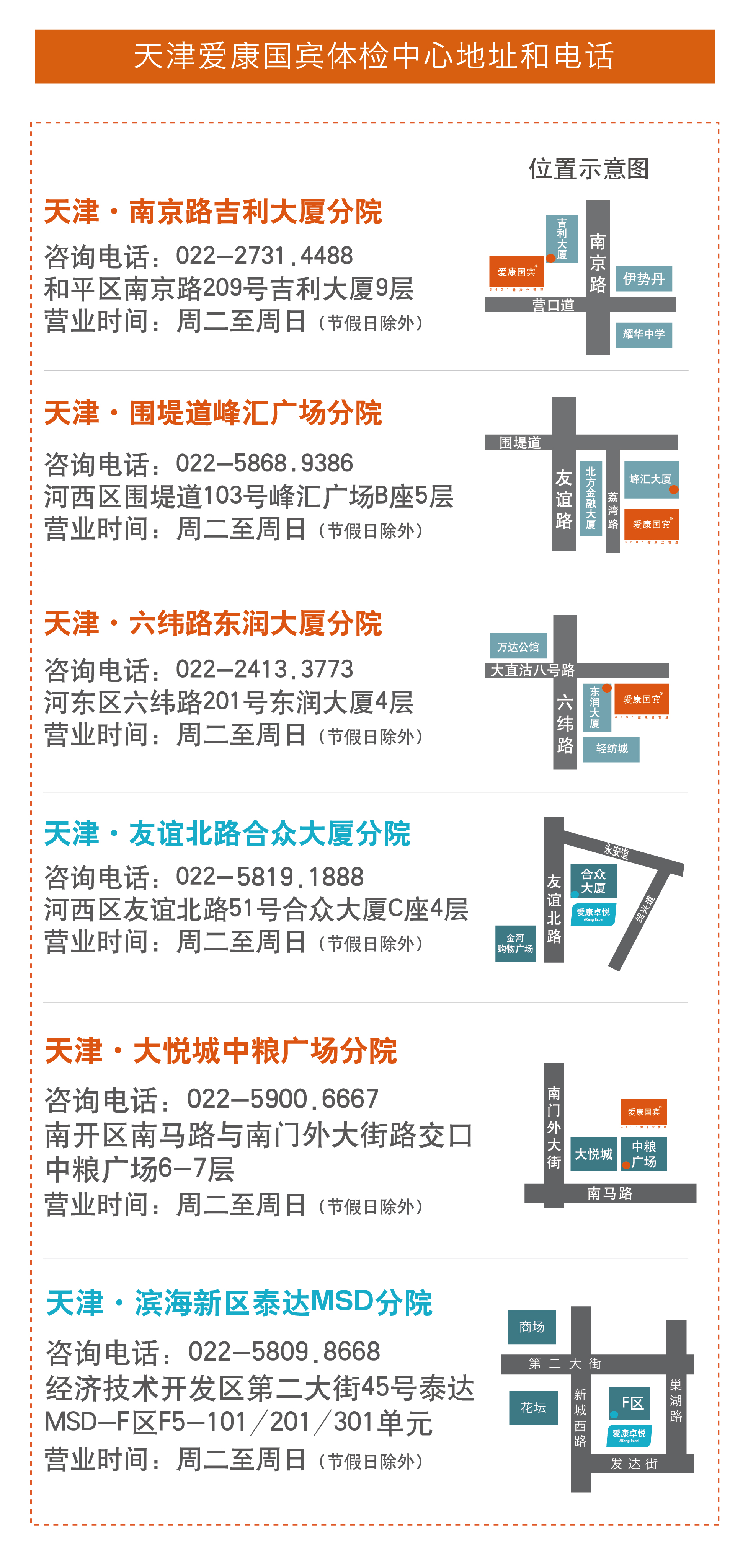 